从莱特兄弟发明飞机说发现补水祛病的科学性世界医药卫生理事会荣誉医学专家  高级工程师 陆 江    1903年，美国的自行车制造商莱特兄弟，研制发明了笫一架双翼飞机，是人类历史上笫一次有动力、载人、稳定、可操纵的首次成功飞行。有人不相信比空气重的材料能飞上天，科学家受此启发，研究出空气动力学，发明设计出多种飞机，用于交通运输、军事、工农业、救护、体育、测量等多种领域，对人生活产生了重大影响，改变了20世纪的人类历史。由此可看出从一项发明跃升到科学发现给人类带来的幸福。而发明可能只是一项技术改进，如插秧机、收割机，发明不一定是重大的科学发现。科学是正确反映客观世界某个知识领域的客观规律，科学放之四海皆准。重大的科学发现，一定会给人带来开创性的颠覆性的改变。一、从一项小型发明处理出微小分子团水供饮用，逐渐发现慢性细胞脱水病我原是学建筑的工程师，对某些机具有改进，得过区市科技进步奖，那只是技术革新。人类的技术是不断攺进创新的。1990年我50岁时血压升高，只能按医嘱服降压药，由于我想到自己的父辈祖辈均因高血压而患中风瘫痪、脑溢血或心梗病逝，心中压力大，于是我研究医学，我从上述中国基础医学研究成果受启发，与中国科学院物理所李国栋教授联系，买到许多内部研究刊物，看到我国许多大学和医院的研究机构采用小分子团水和普通水，分组饲喂两组哺乳动物，同吋饲喂高脂餐，进行实验性动脉粥样硬化研究，经2、4、6个月进行血检后剖杀，发现饲喂小分子团水的试验组比对照组血脂血黏度低，动脉粥样硬化显著减缓。由此启示我，如果让人饮用小分子团水能减缓动脉粥样硬化，必定延长寿命。之后，我又了解到广西巴马长寿村水的分子团小也受启发，于是构思新颖的技术方案，发明了一种饮水器。该品处理水经过物理测试，因条件限制，先釆用紫外光谱透过率，表明处理水电子云层异化程度高，代表离子浓度高，故以离子水瓶为名申请专利。该品使用时倒入开水，处理几分钟流下后倒出饮用。该品处理水经核磁共振半幅宽检测为55.82Hz，表明是富含微小分子团的离子水，其细度优于广西巴马长寿村水(61～66Hz)。该品1993年底送给三家省级医院试用4个月，于1994年4月完成了临床试验[1]，日饮水量按一般健康人标准，每千克体重日饮30～40毫升。同年8月经北京和广西医学专家鉴定，肯定其疗效：“降脂降压效果好”，“能扩大心脑动脉流量，改善心脑电图和微循环,较好地降低血尿酸……有效地控制和降低血糖”，“对治疗心脑动脉粥样硬化和高血脂、高血压有良好的医疗保健作用”，“是一种适合家庭、医院和工作场所使用的优良医疗保健产品。”[2]。该品1999年获中国发明专利权。次年进入市场，患者购用几个月后，佳音纷至沓来，反映无需吃降压降糖药或打胰岛素，能祛除高低血压、冠心病、脑动脉硬化和2型糖尿病等病症，赞美在世界上具有历史性意义，是医学上的杰出成果。我的论文《饮用小分子水治疗高血压》、《饮用小分子水有益健康长寿》分别在30多家报刊转载传播，被载入2003年、2004年《当代中国专家论文精选》。另有《喝小分子水理疗高血压和冠心病》屡获优秀论文一等奖。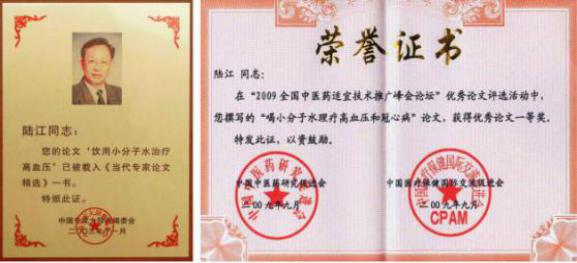 18年来，我坚持实行对用户疗效的跟踪调查制度，各地用户反馈：饮用微小水后改善体内生化作用，升高血高密度脂蛋白，减轻至消除动脉粥样硬化，高血压患者饮用2～4个月，逐渐减药至停药，症状消除，不再服药，血压正常，一般2～4个月治愈高血压; 脑动脉硬化患者饮用2～4个月痊愈，消除头晕、头痛、头胀等症状；冠心病人饮用3～5个月，消除心痛、胸闷、早搏、房颤、心绞痛等症状，一年左右祛除冠心病，经冠脉造影扫描无明显狭窄，颈动脉粥样斑块消失，冠心病痊愈;病史14年内的2型糖尿病人饮用3～10个月，血糖尿糖正常，治愈2型糖尿病；饮用8个月，可使中风后遗症逐渐改善至消除；并使前列腺增生、慢性咽喉炎、慢性气管支气管炎、矽肺病、哮喘、慢性胃肠炎、胆囊炎、胆囊息肉、肾炎、肾衰、风湿性关节炎、便秘、痔疮和湿疹皮炎等病症不药而愈，表明喝微小水治到了脱水细胞这个病根，证明给脱水细胞补水祛病的医理科学。因该水中富含4～6个水分子缔合的小簇团，容易进入细胞，可修复多种衰弱器官的细胞，说明“细胞脱水”是患病之本因，细胞脱水是以上病症的共性，应称为慢性细胞脫水病。患者饮用微小水，补充了细胞内欠缺的宝贵营养，使细胞正常代谢分泌，从而治愈动脉、胰岛、前列腺、肺、胃、肠、肾、胆襄、皮肤等衰弱器官的细胞脱水病，延缓了衰老，延长了寿命，并看出“细胞脱水致病”和“给脱水休眠细胞补水祛病”新的病因和医理。人类不断地患慢性细胞脫水病直至过世，有客观原因和主观原因认识细胞脫水病，必须先弄懂小分子团水和细胞膜水通道。初中《化学》讲过水分子是簇团结构，之吉在大学教材和词典中从未写过小分子团水，许多人置疑它的存在？2014年1月中国科学院用量子仪在世界上首次拍摄到小分子团水的照片，如右图[3]，包括单个水分子结构和由4个水分子组成的水团簇，表明确有小分子团水。我国科学技术界从1986年起研究，将小分子团水用于基础医学、农业和养殖业，成果颇多。我研究微小分子团水，因为人的许多病症与细胞的健康密切相关。通过18年实践证明，饮用微小水可治疗冠心病、脑动脉粥样硬化、高低血压和糖尿病、前列腺增生、矽肺病、肾衰等慢性细胞脱水病，对癌症疗效也好。可是一般人未学过小分子团水和上述最新知识与成果，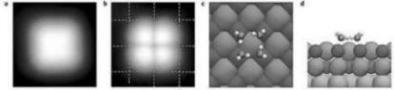 根搌生物学家研究，生物细胞膜上有水通道、糖通道、脂通道和离子通道，水在细胞膜上是不能自由通过的。德国科学家Erwin Neher和 Bert Sakmann研究发现细胞膜水通道为2nm，荣获1991年诺贝尔生物学及医学奖。[4]另据美国科学家Peter Agre和Kcderick M ackinnon进一步研究细胞膜通道，发现糖脂病患者细胞膜上的糖脂通道是关闭的，Peter Agre还拍摄了细胞膜水通道的照片，也证明细胞膜水通道为2nm，并发现水通道最窄处仅0.28nm，只能进出单个水分子(其三维半径0.099～0.138nm)，该成果对生物学及医学有重大意义，荣获 2003年诺贝尔化学奖[5]。由于细胞膜水通道开口处仅为2nm大小，决定了进出细胞的只能是由4～6个水分子缔合的小簇团。根据单个水分子直径0.276nm计算，细胞膜水通道只能吞吐单个水分子。而普通水中含有4～6个水分子缔合的小簇团不多，更大的水分子簇团不能进入细胞膜水通道，携带细胞吐的废物从尿排出。这种生理使人体细胞供水常入不敷出。久而久之，会产生多种慢性细胞脫水病。这是客观原因，也是最新科学知识。人体细胞脱水的主观原因是，人吃进食物，需要分泌各种消化液，并因蒸发、汗液、前列腺液、胎儿成长和奶水等，都耗费细胞内的小分子团水，可是普通水能供给细胞呑噬的小簇团少，不能足够弥补细胞分泌的消耗，况且人的口渴神经从幼儿到成年，再至中老年间不断地萎缩，口渴阈值逐渐提高。人们习惯于被动地喝水，不渴不喝水，使某些器官细胞吞噬不到足够的水，不能及时弥补细胞内的缺水，致细胞内水经常入不敷出，随着人的年龄增大，细胞含水率逐渐減少，致部分细胞脱水休眠，使某些器官逐渐衰弱萎缩患病。人体内主要从大肠取水，体内细胞缺小分子水患便秘、痔疮多，又因口渴神经容易萎缩，如口渴才喝水，使体内细胞逐渐脱水，致中年患慢性胃肠炎、胆囊炎等病症;中年人因前列腺细胞脱水，大分子团水潴留在细胞外，形成前列腺增生;当动脉因细胞脱水无“胞吐”，逐渐失去自洁功能，形成动脉粥样硬化，而患高低血压、冠心病、脑动脉硬化，并因胰岛细胞脱水而患2型糖尿病;人患以上病症的外因是多吃主食肉食，血脂升高，因分泌消化液耗费细胞内的小分子团水多，使动脉细胞脱水而致动脉粥样硬化,形成了病的内因。事物变化的外因是条件，内因是根本，外因通过内因才起作用。因细胞选择吞噬小分子团水，使细胞内水常供不应求，造成细胞逐渐脫水致病。三、喝微小分子团水治愈多种慢性细胞脱水病，是对人类病因和医理的重大科学发现18年来，很多用户寄信反愦，喝微小水给脱水细胞补水后，让动脉细胞能产生“胞吐”，使之正常代谢，则修复此衰弱器官，使动脉恢复自洁功能，同时用“已饥方食”控制主食肉食量，则提高血高密度脂蛋白，逐渐抓走和清除动脉内壁的脂质沉积，逐渐减轻至消除心脑动脉粥样硬化和糖尿病，则可治病于本,多病同治。如：●甘肃省金昌市退休公务员潘志山，2007年曾在北京某心血管病医院做搭桥手术，之后因房颤、心动过速，只得在51岁时办病退，冠心病与高血压和糖尿病并存，每天吃药与病痛抗争。五年之后，他购买卓康离子水瓶一个，喝微小分子团水一年整，于2012年9月来信说：喝了三个月治愈高血压，血压保持120/80；十个月后糖尿病痊愈；一年治愈冠心病，经冠脉造影扫描无明显狭窄，说明真的痊愈，颈动脉粥样斑块也消除，无需吃药，前列腺增生、痔疮、风湿性关节炎、胆结石都消失;爱人的低血压和慢性胃炎也痊愈。去年，该院做搭桥手术的某主任用电话采访潘，潘据实汇报，但主任不相信，潘请他上网站nnzk.com细阅，该主任看到很多病例才相信，认为它颠覆了药，长期吃药不治本，药不对症，治不到病根。而喝微小分子团水是向动脉、胰岛、前列腺、直肠、胃和膝关节软骨等衰弱器官脱水细胞，补充了能进入细胞的水，使细胞和器官康复。潘志山喝微小水之后，他和妻子的共十种病全都治愈，说明中国率先提出“细胞脱水致病”，“给脱水休眠细胞补水祛病”，是在医学科学上的一个重要的科发现，可让众多患者战胜病魔，引领世界医学进步。人们如认识到慢性细胞脫水病，长期喝微小水可避免患许多病。[6]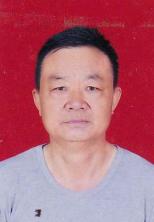 ●江苏省如东县周俊林于2013年3月28日来信说：“我满怀感恩之情感谢您这么好的发明，改变了我的人生，使我重新获得健康。我从小身体瘦弱，20多岁开始就有经常性头痛、头晕、眼花、头胀等毛病。我饮用该水8个月后症状逐渐减轻，一年多一点症状基本消失，头脑清醒，记忆力加强。我喝小分子水治好我几十年的脑供血不足的病。 我原有慢性扁桃体炎、咽喉炎，有一点着凉就感冒，嗓子就痛，打针吃药也不易好。我从小就有胃病、十二指肠球炎、慢性胃炎、慢性肠炎，便秘，我喝水十天就解决问题，胃肠病全好了。我的前列腺炎有20多年病史，每年吃药二三千至五六千元。这么多年花了多少冤枉钱。我喝水三年多来，从没买过以上各种病的药。我爱人治胆囊炎药也丢进垃圾桶。我的湿疹皮炎全好啦。我从心底里感恩您，您真是普渡众生的活菩萨。”表明周先生夫妇因体内细胞脱水先后形成十种病，喝微小水后治愈，颠覆了药。●湖南省湘乡市75岁的退休中学教师段慎之于2012年7月30日来信说:“ 我患低血压，脑动脉硬化严重，头痛、头晕、头胀，医生说千万别中风，我就万分紧张。家人瞒着我，为我准备后事。我从《现代养生》看到广告，买了水瓶喝水一个半月，血压升至120/70，内心很高兴。喝水两个月后，去医院用仪器检查已没问题。办法想尽，无药可治的病竟被‘水’治好了，真神奇。后来体检，我的心、肺、肝、胆、脾、胰、双肾、尿液、血清都正常，胆囊息肉、胆囊炎和慢性支气管炎都溜之大吉了。我深深感谢您，我的救命恩人……您完全有资格获诺贝尔奖了。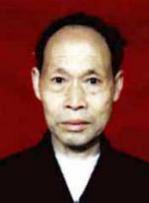 ●浙江省温岭市李育奇于2005年7月3日来信说：“妻子原来血压75～84/45～50，想提高点血压，毫无药物可用，一点办法没有。我们常有天真的想法，能把我的高血压和她的低血压均衡一下，当时确实是无法实现的梦想。我们在2004年9月开始饮用卓康小分子水，喝了两个月，她的血压上升了，喝了4个月，出现她有生以来从未有过的血压110/70，真是奇迹！令人惊喜、欣慰。我的血血压190/110，服药后为140/140/90，喝小分子水后血压逐渐稳定，已停药三个月了，血压始终保持110～130/70～80mmHg之间。我们喝卓康的小分子水之后，梦想变成了现实，你们说神奇不神奇！我真诚希望高血压和低血压患者分享陆江先生的重大发明。”●河北省涿州市石油物探局老干部处处长李延杰，于2005年5月24日把他写给《科学中国人》杂志唐主任的信，复印寄给了我，信中说：“我原患脑动脉硬化症，所以一直关注陆江教授发表的许多篇文章，我饮用他发明的卓康小分子水瓶的水才二个月，我切身体会到确实效果好，我的头晕、头昏、失眠、双腿行走无力均逐渐消失，已如正常状况。我估计脑力劳动者患心脑血管病多，希望贵刊多登好发明产品的好文章，让人们早日购用解除病痛，省些医疗费，安度晚年。现将一份复印件寄给陆江教授。”[6]这位处长是因他喝微小水才两个月，就治愈了他求医服药许多年却解除不了的病痛，于是向《科学中国人》杂志写信，希望他们多登像我写的那二十多篇好文章，以弘扬好的发明产品，让人们更多地信任和受益。其博爱之心让人敬佩。●江西省赣州市退休公务员曾三保于2015年9月16日来信说:“我62岁，患高血压高血脂20多年了，长期服降压降脂药，对肝肾很大伤害，肝区痛，心跳过缓，痛风，前列腺（肥大），眼睑浮肿等并发症一应俱全，50岁就退养在家。万般无奈时认识到离子水瓶，我果断地购用，血压从156-160/110-115降至120/80，终于丢掉服用20多年的降压药，前列腺闭尿现象也消除了，痛风最后一次两天就好，心跳过缓得到缓解，整个人都轻松了。兴奋之余，我买了四个给亲人好友，让他们也减轻病痛的折磨。”[6]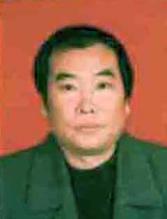 更多病例不胜枚举，可见人们喝微小水向脱水细胞补水，就能治愈多种慢性细胞脱水病。这就是新发现的客观规律。科学就是正确反映客观世界某一领域的客观规律的知识体系。喝微小水祛病就是科学。四、微小水发明问世20多年，医院推广会造福亿万民众，福泽人类和后代子孙我发明小分子团离子水瓶已有20多年，为什么没有推广开？因为民众和医生沒有小分子团水和细胞膜水通道的基本知识，高中《生物》书上写:“水在细胞膜上可以自由通过”是错的，医科大学教材《病理生理学》中写病因遗漏了这个“细胞脱水”的重大病因，所以一般医生不表态，或认为我切了他们的蛋糕，甚至有个医生，见她父亲买了产品，不看我公司网站nnzk.com上有［临床报告］、［专家鉴定］，匆忙打电话骂我是骗子，显示出她拒绝新事物。还有人一听到该品中有磁就不信任，认为是磁水杯。一般人很难理解靠药治不好的许多病，喝微小水后能完全治愈。我和几万中国人的实践，使大众认识喝微小水能从细胞治病，获得健康。人体细胞组成器官，各种器官构成了人，人是一个整体。人患许多病，就是某一群细胞的病，有的人先在某一种器官的细胞脱水，就在一种或几种器官同时或先后患病。这难为了大医院的分科医生，像潘志山夫妇、周俊林夫妇各有十种病，一辈子吃药治不好，这种医药现状不应当长期维持。现在他们喝微小水都好了，说明都是慢性细胞脫水病。2018年9月12日在北京召开的“第十五届中国科学家论坛”上，中国工程院副院长樊代明院士做了《整合医学健康学》精采报告，他提出整合医学是医学的发展方向，向整个医学界做动员。他是消化病专家，医学教育家。他提出整合医学(HIM)就是将医学各领域最先进的知识理论和临床实践经验加以有机整合的医学，不论中西医或其他好医术，应以人体身体状况为根本，进行修整、调整，使之更符合人体健康和疾病治疗的新的医学体系。这是领军者明智的召唤，他提出要博釆众长，不能止步于控制血压血糖，而是要使人体健康。因为控制血压、血糖，实际上没治好病，患者的全身细胞脱水，许多器官衰弱萎缩，免不了会患心肌梗塞或中风瘫痪。医生不能止步于开控制药，治标而不治本。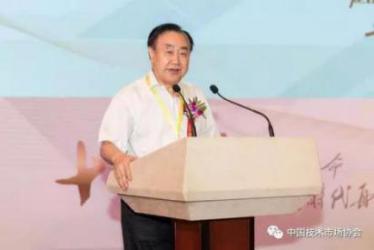 樊代明院士说:科学的终极目标就是使人活得好一些，活得长一些。健康长寿是人类的追求。所以他提出的《整合医学健康学》的精神就是博釆众长，将医院的治病功能，提升为让人健康。因而，这就需要医生重视用微小水祛除慢性细胞脫水病，这是医学领域的新发现，饮用微小水已证明可消除心脑血管病和糖尿病与癌症，可治愈和避免患冠心病、脑动脉硬化、高低血压和糖尿病与前列腺增生、肾衰、矽肺病及癌症等多种慢性细胞脱水病。我国人口的死因，当前65%是心脑血管病，30%是癌症。喝微小水能祛除这些无法用药治愈的病。论坛期间，上海传来振奋人心的消息:笫二军医大学釆用微小分子团水对癌症患者静脉输液，已治愈几百例肝癌、乳腺癌等癌症，充分说明细胞脱水是使人免疫器官萎缩、免疫力衰竭而致癌的主要因素，这一医学成果在世界上闪耀出灿烂的光辉，中国人口的死因中的癌症将会减少。这是整合医学的杰出成果。医生不应止步于终生服药，应让患者恢复健康。各省市卫健委应表彰医生的高尚医德，医院必定会应用微小水治疗冠心病、脑动脉硬化、高低血压和2型糖尿病及前列腺增生、中风后遗症等细胞脱水病。论坛期间，我向大会提供的论文《补水治疗冠心病、脑动脉硬化、高低血压和糖尿病》，得到院士专家评审组高度评价，认为医理科学，填补了世界空白，是大健产业的重中之重。我接受了记者釆访，说明向脱水细胞补充微小水，能安全有效地治疗三高四病，解决了困扰人类几千年的医学难题，是人类的大幸。我被授予:《2018年度中国大健康产业科技创新领军人物》荣誉，公司荣获《中国大健康产业科技创新价值品牌企业》。这些表明，樊代明院士的《整合医学健康学》不会遗漏微小水给脱水细胞补水。微小水是国家大健康产业的奇葩。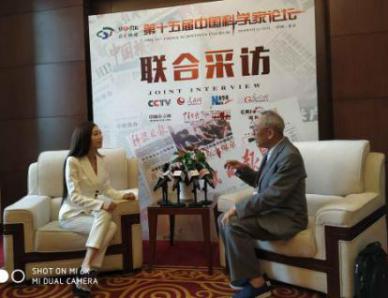 自古以来各国首脑和患者，不论血压高低或正常，都因细胞脱水使动脉逐渐失去自洁功能，而加重动脉粥样硬化，95%以上的人最终患中风或心肌梗塞或患癌症或肺炎或多器官衰竭。如罗斯福、斯大林、金日成、胡耀邦、沙龙、名人梅兰芳、徐悲鸿、华罗庚等，均因中风或心梗逝世。再如周恩来总理平常有冠心病，临终前写给毛主席的信：“我的体重61斤……”[7]说明周总理体内细胞逐渐脱水严重，免疫器官萎缩，致患膀胱癌过世；而毛主席患肌萎缩、冠心病、肺心病病故。他们致病之本因，与平常人一样长期被动地喝水，不渴不喝水，细胞逐渐脱水致病，而医学教材从未写过细胞脱水是病因。一般人总以为自己细胞不会脱水，而不知道人从出生起一直是被动地喝普通水，口渴神径萎缩，人至中老年口渴阈值提高，所以患者普遍死于心梗中风或癌症等慢性细胞脱水病。因而，整合医学必定承认和肯定“细胞脱水致病”，整合医学向医生提出了要求。五、整合医学应用微小水补养脱水细胞，是对心脑血管病和糖尿病的最治本、最安全的科学治疗中国患者喝微小水18年来，治愈有26年病史的冠心病、脑动脉粥样硬化、有40多年病史的高低血压和2型糖尿病及前列腺增生、中风后遗症等细胞脱水病，医理科学，已站上医学和道德制高点，说明细胞脫水是致病之本因。科学就是正确反咉知识领域的客观规律。喝微小水是当今治愈上述慢性细胞脱水病的唯一方法，是最治本、最安全、最经济的科学治疗。人若不对脱水细胞补充微小水，永远不能治愈上述病症。医生不应再让3.9亿患者终生服药。我国现在医生被药物利益捆绑，药不对症，焉能治病？医生搞懂微小水，才会用于自己与父母家人，或用微小水静脉输液，或叫患者直接饮服微小水，让患者省很多费用，普遍治愈患者。现代医学若不整合微小水用于治疗，用控制性药物永远不能治愈心脑血管病和糖尿病、前列腺增生与癌症等。患者想治愈三高四病和健康长寿，务必喝微小水补养脱水细胞，用“已饥方食”控制主食肉食量，使细胞内过多的糖脂被消耗，以利细胞正常代谢分泌，从而精准治疗上述病症。医院应把“给脱水细胞补水祛病”作为学术目标，追求治好病，不应当仅让患者终生服药，应给患者脱水细胞补水，使人获得健康。我通过微小水治病，发现的是“细胞脱水致病”和“给脱水细胞补水祛病”这一新的病因和医理，它颠覆了许多药，将使医学用微小水攻克心脑血管病和糖尿病与癌症，史无前例地治好病，并使人健康。医生不应用就成为医术落伍者。医生的收入若不与药物捆綁，就能推荐更多患者喝微小水治愈心脑血管病和糖尿病与癌症。中国智慧给脱水细胞补水祛病，是对人类和世界医学的历史性贡献。[参考文献]:[1]《科学技术成果鉴定证书》－（94）桂药科鉴文09号，1994-8  （详见：www.nnzk.com）； [2] 欧亜祥、郝先刚、许爱球等：三家省级医院的《离子水瓶的临床疗效观察》1994-5（详见：www.nnzk.com）；夏树楹、常汉英、余珏、 张正国、周万松、孙启良、欧亜祥、郝先 刚、许爱球等医学专家:[3] 北京大学量子材料中心供图  中国青年网2014-1-16  http://www.youth.cn；{4}《修复细胞糖脂通道  破译糖脂病关键密码》：《祝您健康》杂志，2006年10期；南京师范大学化学与环境科学学院  程瑶琴、陆真：《揭示生命中钿胞膜通道的奧秘》；[5]《细胞膜通道之谜》2013年12月31日《健康报》；[6] 本文所述病例均详见：（详见：www.nnzk.com）【用户反馈】[7]  周总理临终前给毛主席的最后一封信,从百度搜索可见;	